Questions for Reflection / Discussion / Sharing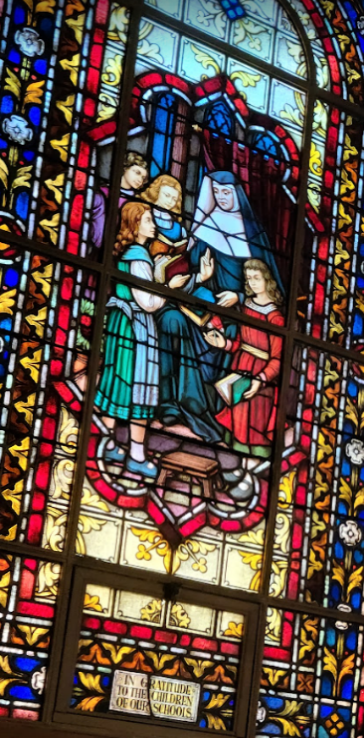 What does the word ‘transition’ evoke in you? In light of changing circumstances due to the pandemic and/or other realities, how might your ministry have been thrust into a transition? How do you feel about this? 
How might the board as a whole navigate this transition? What might be your specific contribution? What might you need?How do you and your board consider deepening and/or focusing your commitment to mission? What resources do you have? What else might you need?How might the work of transition and the work of mission be connected/intertwined?Questions for Reflection / Discussion / SharingWhat does the word ‘transition’ evoke in you? In light of changing circumstances due to the pandemic and/or other realities, how might your ministry have been thrust into a transition? How do you feel about this? 
How might the board as a whole navigate this transition? What might be your specific contribution? What might you need?How do you and your board consider deepening and/or focusing your commitment to mission? What resources do you have? What else might you need?How might the work of transition and the work of mission be connected/intertwined?